АДМИНИСТРАЦИЯ  ВЕСЬЕГОНСКОГО  РАЙОНАТВЕРСКОЙ  ОБЛАСТИП О С Т А Н О В Л Е Н И Ег. Весьегонск30.04.2019											   № 147п о с т а н о в л я ю:1. Внести в муниципальную программу муниципального образования Тверской области «Весьегонский район» «Развитие физической культуры и спорта» на 2019–2024 годы, утверждённую постановлением администрации Весьегонского района от 29.12.2018 № 672, следующие изменения:а) в паспорте программы раздел«Объемы и источники финансирования муниципальной программы по годам ее реализации  в разрезе подпрограмм» первый и второй абзацы изложить в следующей редакции: б)главу 3 «Объем финансовых средств, необходимый для реализации подпрограммы» подпрограммы 1 «Развитие физкультурно-оздоровительного движения среди всех возрастных групп населения» изложить в следующей редакции: «Глава 3.Объем финансовых средств, необходимых для реализации подпрограммы     Общий объем бюджетных ассигнований, выделенных на реализацию подпрограммы 1 «Развитие физкультурно-оздоровительного движения среди всех возрастных групп населения» составляет 1 850 000,00 руб.     Объем бюджетных ассигнований, выделенных на реализацию подпрограммы 1 «Развитие физкультурно-оздоровительного движения среди всех возрастных групп и категории населения Весьегонского района»  по годам реализации муниципальной программы в разрезе задач приведен в приложении 1 к настоящей муниципальной программе»;д)приложение 1 «Характеристика   муниципальной   программы муниципального образования  Тверской области «Весьегонский район»«Развитие физической культуры и спорта» на 2019-2024 годы» изложить в новой редакции (прилагается).2. Обнародовать настоящее постановление на информационных стендах муниципального образования «Весьегонский район» и разместить на официальном сайте муниципального образования «Весьегонский район» в сети Интернет.3. Настоящее постановление вступает в силу после его официального обнародования.4. Контроль за исполнением настоящего постановления возложить на заместителя главы администрации района  Живописцеву Е.А.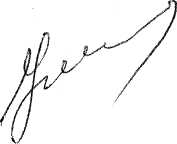 Глава администрации района                                                          И.И. УгнивенкоО внесении изменений в постановление администрации Весьегонского района от 29.12.2018 № 672Объемы и источники финансирования муниципальной программы по годам ее реализации  в разрезе подпрограммФинансирование программы осуществляется за счет средств районного бюджета в следующих объёмах (руб.):Всего по программе –  1 850 000,002019 год – 350 000,00В том числе: подпрограмма 1 – 350 000,00подпрограмма 2 – 0,00